ANEXO 1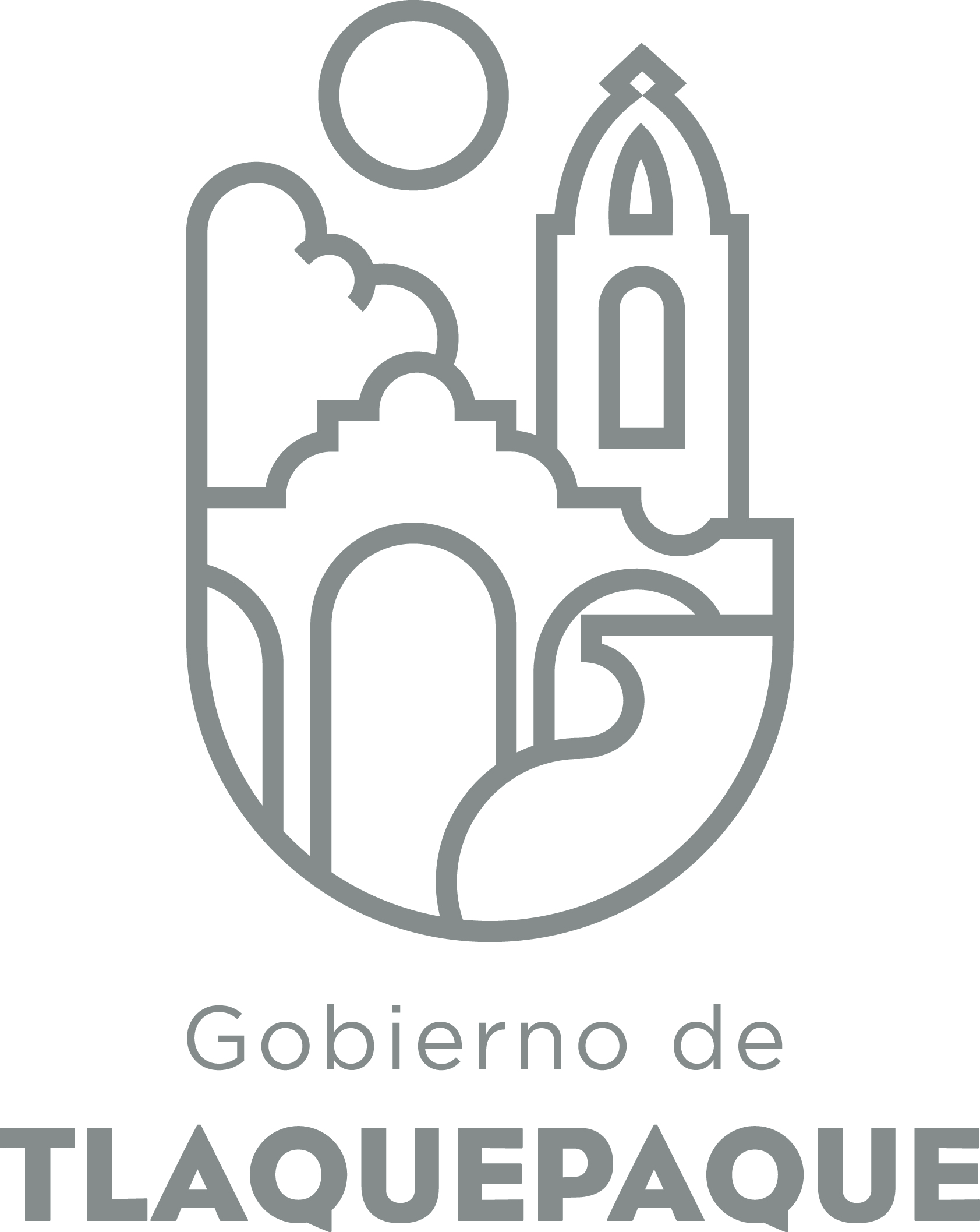 1.- DATOS GENERALESANEXO 22.- OPERACIÓN DE LA PROPUESTARecursos empleados para la realización del Programa/Proyecto/Servicio/Campaña (PPSC)DIRECCIÓN GENERAL DE POLÍTICAS PÚBLICASCARATULA PARA LA ELABORACIÓN DE PROYECTOS.A)Nombre del programa/proyecto/servicio/campañaA)Nombre del programa/proyecto/servicio/campañaA)Nombre del programa/proyecto/servicio/campañaA)Nombre del programa/proyecto/servicio/campaña“La vuelta a Tlaquepaque en 80 lecturas”“La vuelta a Tlaquepaque en 80 lecturas”“La vuelta a Tlaquepaque en 80 lecturas”“La vuelta a Tlaquepaque en 80 lecturas”“La vuelta a Tlaquepaque en 80 lecturas”“La vuelta a Tlaquepaque en 80 lecturas”EjeEje11B) Dirección o Área ResponsableB) Dirección o Área ResponsableB) Dirección o Área ResponsableB) Dirección o Área ResponsableDirección de EducaciónDirección de EducaciónDirección de EducaciónDirección de EducaciónDirección de EducaciónDirección de EducaciónEstrategiaEstrategia1.41.4C)  Problemática que atiende la propuestaC)  Problemática que atiende la propuestaC)  Problemática que atiende la propuestaC)  Problemática que atiende la propuestaEntre 108 países, México es penúltimo lugar en lectura. La Encuesta Nacional de Lectura advierte que menos de 12% se dedica a leer. Entre los jóvenes de 12 a 17 años, 30% dice que no les gusta leer, 61% que “no tiene tiempo” y 48% afirma que nunca ha acudido a una bibliotecaEn promedio, los mexicanos leen 2.8 libros al año, y sólo 2% de la población tiene como hábito permanente la lectura, mientras que en España se leen 7.5 libros al año y en Alemania 12. Proceso, (23 abril, 2013)Del 2013 al 2016 en tres años es básicamente de un punto: “México lee 3.8 libros al año INEGI (2016) Tlaquepaque y Tlajomulco ocupan el último lugar en lectura de libros impresos 37% en relación a Zapopan 43%, Guadalajara 41% y el Salto 39 %Actualmente Tlaquepaque cuenta con 11 bibliotecas es decir una biblioteca por cada 54,545 habitantes, una librería para cerca de 600,000 y un bibliobús que en su programa de recorrido intenta acercar la lectura en los barrios de Tlaquepaque. Existen Ferias de libros al menos 3 veces al año en la cabecera municipal, stands que se colocan como un gran tianguis ausentes de oferta y en su mayoría promotores de saldos y de un escaso sentido de promoción lectora. Es claro que se requiere un compromiso sostenido, en la promoción de una propuesta que intente generar el gusto y el placer lector en nuestro municipio. Atendiendo dicha demanda, desde la Dirección de educación proponemos abonar e incentivar, aquellas acciones que posibiliten la promoción de la lectura como un medio fundamental de desarrollo, en el nivel educativo básico de Tlaquepaque.La palabra es la fuente que nutre el proceso de socialización con el que interiorizamos las normas, creencias y pautas de conducta aceptadas por nuestra sociedad. Sin duda, tal vez sea este el factor más relevante de la importancia de la lectura.Entre 108 países, México es penúltimo lugar en lectura. La Encuesta Nacional de Lectura advierte que menos de 12% se dedica a leer. Entre los jóvenes de 12 a 17 años, 30% dice que no les gusta leer, 61% que “no tiene tiempo” y 48% afirma que nunca ha acudido a una bibliotecaEn promedio, los mexicanos leen 2.8 libros al año, y sólo 2% de la población tiene como hábito permanente la lectura, mientras que en España se leen 7.5 libros al año y en Alemania 12. Proceso, (23 abril, 2013)Del 2013 al 2016 en tres años es básicamente de un punto: “México lee 3.8 libros al año INEGI (2016) Tlaquepaque y Tlajomulco ocupan el último lugar en lectura de libros impresos 37% en relación a Zapopan 43%, Guadalajara 41% y el Salto 39 %Actualmente Tlaquepaque cuenta con 11 bibliotecas es decir una biblioteca por cada 54,545 habitantes, una librería para cerca de 600,000 y un bibliobús que en su programa de recorrido intenta acercar la lectura en los barrios de Tlaquepaque. Existen Ferias de libros al menos 3 veces al año en la cabecera municipal, stands que se colocan como un gran tianguis ausentes de oferta y en su mayoría promotores de saldos y de un escaso sentido de promoción lectora. Es claro que se requiere un compromiso sostenido, en la promoción de una propuesta que intente generar el gusto y el placer lector en nuestro municipio. Atendiendo dicha demanda, desde la Dirección de educación proponemos abonar e incentivar, aquellas acciones que posibiliten la promoción de la lectura como un medio fundamental de desarrollo, en el nivel educativo básico de Tlaquepaque.La palabra es la fuente que nutre el proceso de socialización con el que interiorizamos las normas, creencias y pautas de conducta aceptadas por nuestra sociedad. Sin duda, tal vez sea este el factor más relevante de la importancia de la lectura.Entre 108 países, México es penúltimo lugar en lectura. La Encuesta Nacional de Lectura advierte que menos de 12% se dedica a leer. Entre los jóvenes de 12 a 17 años, 30% dice que no les gusta leer, 61% que “no tiene tiempo” y 48% afirma que nunca ha acudido a una bibliotecaEn promedio, los mexicanos leen 2.8 libros al año, y sólo 2% de la población tiene como hábito permanente la lectura, mientras que en España se leen 7.5 libros al año y en Alemania 12. Proceso, (23 abril, 2013)Del 2013 al 2016 en tres años es básicamente de un punto: “México lee 3.8 libros al año INEGI (2016) Tlaquepaque y Tlajomulco ocupan el último lugar en lectura de libros impresos 37% en relación a Zapopan 43%, Guadalajara 41% y el Salto 39 %Actualmente Tlaquepaque cuenta con 11 bibliotecas es decir una biblioteca por cada 54,545 habitantes, una librería para cerca de 600,000 y un bibliobús que en su programa de recorrido intenta acercar la lectura en los barrios de Tlaquepaque. Existen Ferias de libros al menos 3 veces al año en la cabecera municipal, stands que se colocan como un gran tianguis ausentes de oferta y en su mayoría promotores de saldos y de un escaso sentido de promoción lectora. Es claro que se requiere un compromiso sostenido, en la promoción de una propuesta que intente generar el gusto y el placer lector en nuestro municipio. Atendiendo dicha demanda, desde la Dirección de educación proponemos abonar e incentivar, aquellas acciones que posibiliten la promoción de la lectura como un medio fundamental de desarrollo, en el nivel educativo básico de Tlaquepaque.La palabra es la fuente que nutre el proceso de socialización con el que interiorizamos las normas, creencias y pautas de conducta aceptadas por nuestra sociedad. Sin duda, tal vez sea este el factor más relevante de la importancia de la lectura.Entre 108 países, México es penúltimo lugar en lectura. La Encuesta Nacional de Lectura advierte que menos de 12% se dedica a leer. Entre los jóvenes de 12 a 17 años, 30% dice que no les gusta leer, 61% que “no tiene tiempo” y 48% afirma que nunca ha acudido a una bibliotecaEn promedio, los mexicanos leen 2.8 libros al año, y sólo 2% de la población tiene como hábito permanente la lectura, mientras que en España se leen 7.5 libros al año y en Alemania 12. Proceso, (23 abril, 2013)Del 2013 al 2016 en tres años es básicamente de un punto: “México lee 3.8 libros al año INEGI (2016) Tlaquepaque y Tlajomulco ocupan el último lugar en lectura de libros impresos 37% en relación a Zapopan 43%, Guadalajara 41% y el Salto 39 %Actualmente Tlaquepaque cuenta con 11 bibliotecas es decir una biblioteca por cada 54,545 habitantes, una librería para cerca de 600,000 y un bibliobús que en su programa de recorrido intenta acercar la lectura en los barrios de Tlaquepaque. Existen Ferias de libros al menos 3 veces al año en la cabecera municipal, stands que se colocan como un gran tianguis ausentes de oferta y en su mayoría promotores de saldos y de un escaso sentido de promoción lectora. Es claro que se requiere un compromiso sostenido, en la promoción de una propuesta que intente generar el gusto y el placer lector en nuestro municipio. Atendiendo dicha demanda, desde la Dirección de educación proponemos abonar e incentivar, aquellas acciones que posibiliten la promoción de la lectura como un medio fundamental de desarrollo, en el nivel educativo básico de Tlaquepaque.La palabra es la fuente que nutre el proceso de socialización con el que interiorizamos las normas, creencias y pautas de conducta aceptadas por nuestra sociedad. Sin duda, tal vez sea este el factor más relevante de la importancia de la lectura.Entre 108 países, México es penúltimo lugar en lectura. La Encuesta Nacional de Lectura advierte que menos de 12% se dedica a leer. Entre los jóvenes de 12 a 17 años, 30% dice que no les gusta leer, 61% que “no tiene tiempo” y 48% afirma que nunca ha acudido a una bibliotecaEn promedio, los mexicanos leen 2.8 libros al año, y sólo 2% de la población tiene como hábito permanente la lectura, mientras que en España se leen 7.5 libros al año y en Alemania 12. Proceso, (23 abril, 2013)Del 2013 al 2016 en tres años es básicamente de un punto: “México lee 3.8 libros al año INEGI (2016) Tlaquepaque y Tlajomulco ocupan el último lugar en lectura de libros impresos 37% en relación a Zapopan 43%, Guadalajara 41% y el Salto 39 %Actualmente Tlaquepaque cuenta con 11 bibliotecas es decir una biblioteca por cada 54,545 habitantes, una librería para cerca de 600,000 y un bibliobús que en su programa de recorrido intenta acercar la lectura en los barrios de Tlaquepaque. Existen Ferias de libros al menos 3 veces al año en la cabecera municipal, stands que se colocan como un gran tianguis ausentes de oferta y en su mayoría promotores de saldos y de un escaso sentido de promoción lectora. Es claro que se requiere un compromiso sostenido, en la promoción de una propuesta que intente generar el gusto y el placer lector en nuestro municipio. Atendiendo dicha demanda, desde la Dirección de educación proponemos abonar e incentivar, aquellas acciones que posibiliten la promoción de la lectura como un medio fundamental de desarrollo, en el nivel educativo básico de Tlaquepaque.La palabra es la fuente que nutre el proceso de socialización con el que interiorizamos las normas, creencias y pautas de conducta aceptadas por nuestra sociedad. Sin duda, tal vez sea este el factor más relevante de la importancia de la lectura.Entre 108 países, México es penúltimo lugar en lectura. La Encuesta Nacional de Lectura advierte que menos de 12% se dedica a leer. Entre los jóvenes de 12 a 17 años, 30% dice que no les gusta leer, 61% que “no tiene tiempo” y 48% afirma que nunca ha acudido a una bibliotecaEn promedio, los mexicanos leen 2.8 libros al año, y sólo 2% de la población tiene como hábito permanente la lectura, mientras que en España se leen 7.5 libros al año y en Alemania 12. Proceso, (23 abril, 2013)Del 2013 al 2016 en tres años es básicamente de un punto: “México lee 3.8 libros al año INEGI (2016) Tlaquepaque y Tlajomulco ocupan el último lugar en lectura de libros impresos 37% en relación a Zapopan 43%, Guadalajara 41% y el Salto 39 %Actualmente Tlaquepaque cuenta con 11 bibliotecas es decir una biblioteca por cada 54,545 habitantes, una librería para cerca de 600,000 y un bibliobús que en su programa de recorrido intenta acercar la lectura en los barrios de Tlaquepaque. Existen Ferias de libros al menos 3 veces al año en la cabecera municipal, stands que se colocan como un gran tianguis ausentes de oferta y en su mayoría promotores de saldos y de un escaso sentido de promoción lectora. Es claro que se requiere un compromiso sostenido, en la promoción de una propuesta que intente generar el gusto y el placer lector en nuestro municipio. Atendiendo dicha demanda, desde la Dirección de educación proponemos abonar e incentivar, aquellas acciones que posibiliten la promoción de la lectura como un medio fundamental de desarrollo, en el nivel educativo básico de Tlaquepaque.La palabra es la fuente que nutre el proceso de socialización con el que interiorizamos las normas, creencias y pautas de conducta aceptadas por nuestra sociedad. Sin duda, tal vez sea este el factor más relevante de la importancia de la lectura.Línea de AcciónLínea de AcciónC)  Problemática que atiende la propuestaC)  Problemática que atiende la propuestaC)  Problemática que atiende la propuestaC)  Problemática que atiende la propuestaEntre 108 países, México es penúltimo lugar en lectura. La Encuesta Nacional de Lectura advierte que menos de 12% se dedica a leer. Entre los jóvenes de 12 a 17 años, 30% dice que no les gusta leer, 61% que “no tiene tiempo” y 48% afirma que nunca ha acudido a una bibliotecaEn promedio, los mexicanos leen 2.8 libros al año, y sólo 2% de la población tiene como hábito permanente la lectura, mientras que en España se leen 7.5 libros al año y en Alemania 12. Proceso, (23 abril, 2013)Del 2013 al 2016 en tres años es básicamente de un punto: “México lee 3.8 libros al año INEGI (2016) Tlaquepaque y Tlajomulco ocupan el último lugar en lectura de libros impresos 37% en relación a Zapopan 43%, Guadalajara 41% y el Salto 39 %Actualmente Tlaquepaque cuenta con 11 bibliotecas es decir una biblioteca por cada 54,545 habitantes, una librería para cerca de 600,000 y un bibliobús que en su programa de recorrido intenta acercar la lectura en los barrios de Tlaquepaque. Existen Ferias de libros al menos 3 veces al año en la cabecera municipal, stands que se colocan como un gran tianguis ausentes de oferta y en su mayoría promotores de saldos y de un escaso sentido de promoción lectora. Es claro que se requiere un compromiso sostenido, en la promoción de una propuesta que intente generar el gusto y el placer lector en nuestro municipio. Atendiendo dicha demanda, desde la Dirección de educación proponemos abonar e incentivar, aquellas acciones que posibiliten la promoción de la lectura como un medio fundamental de desarrollo, en el nivel educativo básico de Tlaquepaque.La palabra es la fuente que nutre el proceso de socialización con el que interiorizamos las normas, creencias y pautas de conducta aceptadas por nuestra sociedad. Sin duda, tal vez sea este el factor más relevante de la importancia de la lectura.Entre 108 países, México es penúltimo lugar en lectura. La Encuesta Nacional de Lectura advierte que menos de 12% se dedica a leer. Entre los jóvenes de 12 a 17 años, 30% dice que no les gusta leer, 61% que “no tiene tiempo” y 48% afirma que nunca ha acudido a una bibliotecaEn promedio, los mexicanos leen 2.8 libros al año, y sólo 2% de la población tiene como hábito permanente la lectura, mientras que en España se leen 7.5 libros al año y en Alemania 12. Proceso, (23 abril, 2013)Del 2013 al 2016 en tres años es básicamente de un punto: “México lee 3.8 libros al año INEGI (2016) Tlaquepaque y Tlajomulco ocupan el último lugar en lectura de libros impresos 37% en relación a Zapopan 43%, Guadalajara 41% y el Salto 39 %Actualmente Tlaquepaque cuenta con 11 bibliotecas es decir una biblioteca por cada 54,545 habitantes, una librería para cerca de 600,000 y un bibliobús que en su programa de recorrido intenta acercar la lectura en los barrios de Tlaquepaque. Existen Ferias de libros al menos 3 veces al año en la cabecera municipal, stands que se colocan como un gran tianguis ausentes de oferta y en su mayoría promotores de saldos y de un escaso sentido de promoción lectora. Es claro que se requiere un compromiso sostenido, en la promoción de una propuesta que intente generar el gusto y el placer lector en nuestro municipio. Atendiendo dicha demanda, desde la Dirección de educación proponemos abonar e incentivar, aquellas acciones que posibiliten la promoción de la lectura como un medio fundamental de desarrollo, en el nivel educativo básico de Tlaquepaque.La palabra es la fuente que nutre el proceso de socialización con el que interiorizamos las normas, creencias y pautas de conducta aceptadas por nuestra sociedad. Sin duda, tal vez sea este el factor más relevante de la importancia de la lectura.Entre 108 países, México es penúltimo lugar en lectura. La Encuesta Nacional de Lectura advierte que menos de 12% se dedica a leer. Entre los jóvenes de 12 a 17 años, 30% dice que no les gusta leer, 61% que “no tiene tiempo” y 48% afirma que nunca ha acudido a una bibliotecaEn promedio, los mexicanos leen 2.8 libros al año, y sólo 2% de la población tiene como hábito permanente la lectura, mientras que en España se leen 7.5 libros al año y en Alemania 12. Proceso, (23 abril, 2013)Del 2013 al 2016 en tres años es básicamente de un punto: “México lee 3.8 libros al año INEGI (2016) Tlaquepaque y Tlajomulco ocupan el último lugar en lectura de libros impresos 37% en relación a Zapopan 43%, Guadalajara 41% y el Salto 39 %Actualmente Tlaquepaque cuenta con 11 bibliotecas es decir una biblioteca por cada 54,545 habitantes, una librería para cerca de 600,000 y un bibliobús que en su programa de recorrido intenta acercar la lectura en los barrios de Tlaquepaque. Existen Ferias de libros al menos 3 veces al año en la cabecera municipal, stands que se colocan como un gran tianguis ausentes de oferta y en su mayoría promotores de saldos y de un escaso sentido de promoción lectora. Es claro que se requiere un compromiso sostenido, en la promoción de una propuesta que intente generar el gusto y el placer lector en nuestro municipio. Atendiendo dicha demanda, desde la Dirección de educación proponemos abonar e incentivar, aquellas acciones que posibiliten la promoción de la lectura como un medio fundamental de desarrollo, en el nivel educativo básico de Tlaquepaque.La palabra es la fuente que nutre el proceso de socialización con el que interiorizamos las normas, creencias y pautas de conducta aceptadas por nuestra sociedad. Sin duda, tal vez sea este el factor más relevante de la importancia de la lectura.Entre 108 países, México es penúltimo lugar en lectura. La Encuesta Nacional de Lectura advierte que menos de 12% se dedica a leer. Entre los jóvenes de 12 a 17 años, 30% dice que no les gusta leer, 61% que “no tiene tiempo” y 48% afirma que nunca ha acudido a una bibliotecaEn promedio, los mexicanos leen 2.8 libros al año, y sólo 2% de la población tiene como hábito permanente la lectura, mientras que en España se leen 7.5 libros al año y en Alemania 12. Proceso, (23 abril, 2013)Del 2013 al 2016 en tres años es básicamente de un punto: “México lee 3.8 libros al año INEGI (2016) Tlaquepaque y Tlajomulco ocupan el último lugar en lectura de libros impresos 37% en relación a Zapopan 43%, Guadalajara 41% y el Salto 39 %Actualmente Tlaquepaque cuenta con 11 bibliotecas es decir una biblioteca por cada 54,545 habitantes, una librería para cerca de 600,000 y un bibliobús que en su programa de recorrido intenta acercar la lectura en los barrios de Tlaquepaque. Existen Ferias de libros al menos 3 veces al año en la cabecera municipal, stands que se colocan como un gran tianguis ausentes de oferta y en su mayoría promotores de saldos y de un escaso sentido de promoción lectora. Es claro que se requiere un compromiso sostenido, en la promoción de una propuesta que intente generar el gusto y el placer lector en nuestro municipio. Atendiendo dicha demanda, desde la Dirección de educación proponemos abonar e incentivar, aquellas acciones que posibiliten la promoción de la lectura como un medio fundamental de desarrollo, en el nivel educativo básico de Tlaquepaque.La palabra es la fuente que nutre el proceso de socialización con el que interiorizamos las normas, creencias y pautas de conducta aceptadas por nuestra sociedad. Sin duda, tal vez sea este el factor más relevante de la importancia de la lectura.Entre 108 países, México es penúltimo lugar en lectura. La Encuesta Nacional de Lectura advierte que menos de 12% se dedica a leer. Entre los jóvenes de 12 a 17 años, 30% dice que no les gusta leer, 61% que “no tiene tiempo” y 48% afirma que nunca ha acudido a una bibliotecaEn promedio, los mexicanos leen 2.8 libros al año, y sólo 2% de la población tiene como hábito permanente la lectura, mientras que en España se leen 7.5 libros al año y en Alemania 12. Proceso, (23 abril, 2013)Del 2013 al 2016 en tres años es básicamente de un punto: “México lee 3.8 libros al año INEGI (2016) Tlaquepaque y Tlajomulco ocupan el último lugar en lectura de libros impresos 37% en relación a Zapopan 43%, Guadalajara 41% y el Salto 39 %Actualmente Tlaquepaque cuenta con 11 bibliotecas es decir una biblioteca por cada 54,545 habitantes, una librería para cerca de 600,000 y un bibliobús que en su programa de recorrido intenta acercar la lectura en los barrios de Tlaquepaque. Existen Ferias de libros al menos 3 veces al año en la cabecera municipal, stands que se colocan como un gran tianguis ausentes de oferta y en su mayoría promotores de saldos y de un escaso sentido de promoción lectora. Es claro que se requiere un compromiso sostenido, en la promoción de una propuesta que intente generar el gusto y el placer lector en nuestro municipio. Atendiendo dicha demanda, desde la Dirección de educación proponemos abonar e incentivar, aquellas acciones que posibiliten la promoción de la lectura como un medio fundamental de desarrollo, en el nivel educativo básico de Tlaquepaque.La palabra es la fuente que nutre el proceso de socialización con el que interiorizamos las normas, creencias y pautas de conducta aceptadas por nuestra sociedad. Sin duda, tal vez sea este el factor más relevante de la importancia de la lectura.Entre 108 países, México es penúltimo lugar en lectura. La Encuesta Nacional de Lectura advierte que menos de 12% se dedica a leer. Entre los jóvenes de 12 a 17 años, 30% dice que no les gusta leer, 61% que “no tiene tiempo” y 48% afirma que nunca ha acudido a una bibliotecaEn promedio, los mexicanos leen 2.8 libros al año, y sólo 2% de la población tiene como hábito permanente la lectura, mientras que en España se leen 7.5 libros al año y en Alemania 12. Proceso, (23 abril, 2013)Del 2013 al 2016 en tres años es básicamente de un punto: “México lee 3.8 libros al año INEGI (2016) Tlaquepaque y Tlajomulco ocupan el último lugar en lectura de libros impresos 37% en relación a Zapopan 43%, Guadalajara 41% y el Salto 39 %Actualmente Tlaquepaque cuenta con 11 bibliotecas es decir una biblioteca por cada 54,545 habitantes, una librería para cerca de 600,000 y un bibliobús que en su programa de recorrido intenta acercar la lectura en los barrios de Tlaquepaque. Existen Ferias de libros al menos 3 veces al año en la cabecera municipal, stands que se colocan como un gran tianguis ausentes de oferta y en su mayoría promotores de saldos y de un escaso sentido de promoción lectora. Es claro que se requiere un compromiso sostenido, en la promoción de una propuesta que intente generar el gusto y el placer lector en nuestro municipio. Atendiendo dicha demanda, desde la Dirección de educación proponemos abonar e incentivar, aquellas acciones que posibiliten la promoción de la lectura como un medio fundamental de desarrollo, en el nivel educativo básico de Tlaquepaque.La palabra es la fuente que nutre el proceso de socialización con el que interiorizamos las normas, creencias y pautas de conducta aceptadas por nuestra sociedad. Sin duda, tal vez sea este el factor más relevante de la importancia de la lectura.No. de PP EspecialNo. de PP EspecialD) Ubicación Geográfica / Cobertura  de ColoniasD) Ubicación Geográfica / Cobertura  de ColoniasD) Ubicación Geográfica / Cobertura  de ColoniasD) Ubicación Geográfica / Cobertura  de ColoniasPrograma dirigido a todos los planteles dentro del municipio, de manera particular, jerárquica e inicial en aquellos planteles que se encuentran en las 27 colonias de mayor vulnerabilidad según diagnóstico de políticas Públicas.Programa dirigido a todos los planteles dentro del municipio, de manera particular, jerárquica e inicial en aquellos planteles que se encuentran en las 27 colonias de mayor vulnerabilidad según diagnóstico de políticas Públicas.Programa dirigido a todos los planteles dentro del municipio, de manera particular, jerárquica e inicial en aquellos planteles que se encuentran en las 27 colonias de mayor vulnerabilidad según diagnóstico de políticas Públicas.Programa dirigido a todos los planteles dentro del municipio, de manera particular, jerárquica e inicial en aquellos planteles que se encuentran en las 27 colonias de mayor vulnerabilidad según diagnóstico de políticas Públicas.Programa dirigido a todos los planteles dentro del municipio, de manera particular, jerárquica e inicial en aquellos planteles que se encuentran en las 27 colonias de mayor vulnerabilidad según diagnóstico de políticas Públicas.Programa dirigido a todos los planteles dentro del municipio, de manera particular, jerárquica e inicial en aquellos planteles que se encuentran en las 27 colonias de mayor vulnerabilidad según diagnóstico de políticas Públicas.Vinc al PNDVinc al PNDE) Nombre del Enlace o ResponsableE) Nombre del Enlace o ResponsableE) Nombre del Enlace o ResponsableE) Nombre del Enlace o ResponsableJosé Manuel GómezJosé Manuel GómezJosé Manuel GómezJosé Manuel GómezJosé Manuel GómezJosé Manuel GómezVinc al PEDVinc al PEDF) Objetivo específicoF) Objetivo específicoF) Objetivo específicoF) Objetivo específicoPrograma “la vuelta a Tlaquepaque en 80 lecturas, 80 escuelas” que contempla 80 fragmentos de novela, poesía, cuento, dramaturgia, ensayo, texto periodístico, científico y crónica promocionados, desarrollados y leídos.Programa “la vuelta a Tlaquepaque en 80 lecturas, 80 escuelas” que contempla 80 fragmentos de novela, poesía, cuento, dramaturgia, ensayo, texto periodístico, científico y crónica promocionados, desarrollados y leídos.Programa “la vuelta a Tlaquepaque en 80 lecturas, 80 escuelas” que contempla 80 fragmentos de novela, poesía, cuento, dramaturgia, ensayo, texto periodístico, científico y crónica promocionados, desarrollados y leídos.Programa “la vuelta a Tlaquepaque en 80 lecturas, 80 escuelas” que contempla 80 fragmentos de novela, poesía, cuento, dramaturgia, ensayo, texto periodístico, científico y crónica promocionados, desarrollados y leídos.Programa “la vuelta a Tlaquepaque en 80 lecturas, 80 escuelas” que contempla 80 fragmentos de novela, poesía, cuento, dramaturgia, ensayo, texto periodístico, científico y crónica promocionados, desarrollados y leídos.Programa “la vuelta a Tlaquepaque en 80 lecturas, 80 escuelas” que contempla 80 fragmentos de novela, poesía, cuento, dramaturgia, ensayo, texto periodístico, científico y crónica promocionados, desarrollados y leídos.Vinc al PMetDVinc al PMetDG) Perfil de la población atendida o beneficiariosG) Perfil de la población atendida o beneficiariosG) Perfil de la población atendida o beneficiariosG) Perfil de la población atendida o beneficiariosAlumnos y alumnas de nivel preescolar, primaria, secundaria y preparatoria, padres de familia y Docentes.Alumnos y alumnas de nivel preescolar, primaria, secundaria y preparatoria, padres de familia y Docentes.Alumnos y alumnas de nivel preescolar, primaria, secundaria y preparatoria, padres de familia y Docentes.Alumnos y alumnas de nivel preescolar, primaria, secundaria y preparatoria, padres de familia y Docentes.Alumnos y alumnas de nivel preescolar, primaria, secundaria y preparatoria, padres de familia y Docentes.Alumnos y alumnas de nivel preescolar, primaria, secundaria y preparatoria, padres de familia y Docentes.Alumnos y alumnas de nivel preescolar, primaria, secundaria y preparatoria, padres de familia y Docentes.Alumnos y alumnas de nivel preescolar, primaria, secundaria y preparatoria, padres de familia y Docentes.Alumnos y alumnas de nivel preescolar, primaria, secundaria y preparatoria, padres de familia y Docentes.Alumnos y alumnas de nivel preescolar, primaria, secundaria y preparatoria, padres de familia y Docentes.H) Tipo de propuestaH) Tipo de propuestaH) Tipo de propuestaH) Tipo de propuestaH) Tipo de propuestaJ) No de BeneficiariosJ) No de BeneficiariosK) Fecha de InicioK) Fecha de InicioK) Fecha de InicioFecha de CierreFecha de CierreFecha de CierreFecha de CierreProgramaCampañaServicioProyectoProyectoHombresMujeresEnero de 2017Enero de 2017Enero de 2017Diciembre de 2017Diciembre de 2017Diciembre de 2017Diciembre de 2017xxFedEdoMpioxxxxI) Monto total estimadoI) Monto total estimadoI) Monto total estimado250,000250,000Fuente de financiamientoFuente de financiamientoA) Principal producto esperado (base para el establecimiento de metas)80 escuelas de la zona80 escuelas de la zona80 escuelas de la zona80 escuelas de la zonaB)Actividades a realizar para la obtención del producto esperadoConvocatorias y actividades calendarizadas en cada escuela.Convocatorias y actividades calendarizadas en cada escuela.Convocatorias y actividades calendarizadas en cada escuela.Convocatorias y actividades calendarizadas en cada escuela.Indicador de Resultados vinculado al PMD según Línea de Acción Indicador vinculado a los Objetivos de Desarrollo Sostenible AlcanceCorto PlazoMediano PlazoMediano PlazoLargo PlazoAlcanceRealización de propuesta a 80 escuelas, elección de 80 lecturas, realización de convocatorias y concursos, proyección de gestión y donativos a Dirección de Publicaciones estatal y otros donantes.Preparación y realización de lecturas masivas en dependencias que participen en el programa.Realización de talleres de promoción de la lectura.Preparación y realización de lecturas masivas en dependencias que participen en el programa.Realización de talleres de promoción de la lectura.Concluir las 80 lecturas, concursos y lecturas diversas en los 80 planteles.C) Valor Inicial de la MetaValor final de la MetaValor final de la MetaNombre del indicadorFormula del indicador080 planteles recorridos.80 planteles recorridos.Número de planteles recorridosClave de presupuesto determinada en Finanzas para la etiquetación de recursosClave de presupuesto determinada en Finanzas para la etiquetación de recursosClave de presupuesto determinada en Finanzas para la etiquetación de recursosCronograma Anual  de ActividadesCronograma Anual  de ActividadesCronograma Anual  de ActividadesCronograma Anual  de ActividadesCronograma Anual  de ActividadesCronograma Anual  de ActividadesCronograma Anual  de ActividadesCronograma Anual  de ActividadesCronograma Anual  de ActividadesCronograma Anual  de ActividadesCronograma Anual  de ActividadesCronograma Anual  de ActividadesCronograma Anual  de ActividadesD) Actividades a realizar para la obtención del producto esperado 201720172017201720172017201720172017201720172017D) Actividades a realizar para la obtención del producto esperado ENEFEBMZOABRMAYJUNJULAGOSEPOCTNOVDICSelección de lecturas y convocatorias para el fin.xxxVisitas programadas a planteles escolares seleccionadosxxxxxxxxxE) Recursos HumanosNúmero F) Recursos MaterialesNúmero/LitrosTipo de financiamiento del recursoTipo de financiamiento del recursoG) Recursos FinancierosMontoE) Recursos HumanosNúmero F) Recursos MaterialesNúmero/LitrosProveeduría %Fondo Revolvente%G) Recursos FinancierosMontoUVIComusidaDIF COMUCADCulturaEducacionComudeVehículos empleados para éste PPSCMonto total del Recurso obtenido mediante el fondo REVOLVENTE que se destina a éste PPSCUVIComusidaDIF COMUCADCulturaEducacionComudeCombustible mensual que consumen los vehículos empleados para éste PPSCMonto total del Recurso obtenido mediante el fondo REVOLVENTE que se destina a éste PPSCUVIComusidaDIF COMUCADCulturaEducacionComudeComputadoras empleadas para éste PPSCMonto total del Recurso obtenido mediante el fondo REVOLVENTE que se destina a éste PPSC